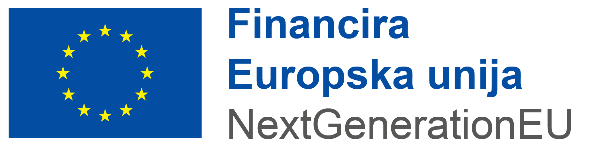 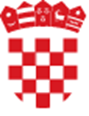 POZIV NA DODJELU BESPOVRATNIH SREDSTAVAEnergetska obnova višestambenih zgrada oštećenih u potresima OBRAZAC 3. IZJAVA PRIJAVITELJAOvaj poziv se financira iz Mehanizma za oporavak i otpornostIZJAVA PRIJAVITELJA O ISTINITOSTI PODATAKA, IZBJEGAVANJU DVOSTRUKOG FINANCIRANJA I ISPUNJAVANJA PREDUVJETA ZA SUDJELOVANJE U POSTUPKU DODJELE	Ja, 	    					                           			           	(ako je prijavitelj ovlašteni predstavnik suvlasnika zgrade upisati ime i prezime, OIB i adresu ovlaštenog predstavnika suvlasnika zgrade, a ako je prijavitelj upravitelj zgrade upisati osobu ovlaštenu za zastupanje upravitelja zgrade, naziv i OIB upravitelja zgrade te adresu sjedišta)dolje potpisani, u svojstvu Prijavitelja, potvrđujem da su podaci sadržani u dokumentaciji projektnog prijedloga (naziv projektnog prijedloga)u postupku dodjele bespovratnih sredstava za energetsku obnovu višestambenih zgrada oštećenih u potresima, istiniti i točni.Poštujući načelo zabrane višestrukog dodjeljivanja bespovratnih sredstava, potvrđujem da iz proračuna Unije nisu primljena bespovratna sredstva koja se odnose na isto djelovanje.Poštujući načelo izbjegavanja dvostrukog financiranja, ujedno potvrđujem da predloženi prihvatljivi troškovi (izdaci) nisu prethodno (su)financirani bespovratnim sredstvima, niti da će isti troškovi (izdatci), neovisno o okolnostima, biti dvaput financirani iz proračuna Unije. Navedeno znači i da trošak prijavljen u zahtjevu za nadoknadu sredstava u okviru projekta koji se financira iz Mehanizma za oporavak i otpornost nije prijavljen za potporu iz drugog fonda ili instrumenta Unije ili za potporu istog fonda u okviru drugog programa. Također, primam na znanje činjenicu, razumijem i potvrđujem da trošak koji je financiran iz nacionalnih javnih izvora ne može biti/nije financiran iz proračuna Unije i obrnuto.Potpisom ove Izjave potvrđujem da su na strani Prijavitelja ispunjeni preduvjeti za sudjelovanje u postupku dodjele bespovratnih sredstava, odnosno:da je Prijavitelj (ukoliko je isti ovlašteni predstavnik suvlasnika) prihvatljiv po obliku pravne ili fizičke osobnosti u skladu s navedenim u prvom kriteriju iz točke 2.3. Uputa za prijavitelje;da od Prijavitelja, na temelju prethodne odluke Komisije u skladu s odredbom članka 1., točke 4.a) Uredbe (EU) br. 651/2014, kojom se potpora što ju je dodijelila država članica proglašava nezakonitom i nespojivom s unutarnjim tržištem, nije zatražen povrat sredstava;da Prijavitelj nije u teškoćama;da Prijavitelj ili osoba ovlaštena po zakonu za zastupanje Prijavitelja (osobe koja je član upravnog, upravljačkog ili nadzornog tijela ili ima ovlasti zastupanja, donošenja odluka ili nadzora toga gospodarskog subjekta) nije pravomoćno osuđena za bilo koje od sljedećih kaznenih djela odnosno za odgovarajuća kaznena djela prema propisima države sjedišta ili države čiji je državljanin osoba ovlaštena po zakonu za njihovo zastupanje:sudjelovanje u zločinačkoj organizaciji, na temelju članka 328. (zločinačko udruženje) i članka 329. (počinjenje kaznenog djela u sastavu zločinačkog udruženja) iz Kaznenog zakona („Narodne novine“, br.  125/11, 144/12, 56/15, 61/15, 101/17, 118/18), članka 333. (udruživanje za počinjenje kaznenih djela) iz Kaznenog zakona („Narodne novine“, br.  110/97, 27/98, 50/00, 129/00, 51/01, 111/03, 190/03, 105/04, 84/05, 71/06, 110/07, 152/08, 57/11, 77/11 i 143/12);terorizam ili kaznena djela povezana s terorističkim aktivnostima, na temelju članka 97. (terorizam), članka 99. (javno poticanje na terorizam), članka 100. (novačenje za terorizam), članka 101. (obuka za terorizam), članka 101.a (putovanje u svrhu terorizma) i članka 102. (terorističko udruženje) Kaznenog zakona („Narodne novine“, br.  125/11, 144/12, 56/15, 61/15, 101/17, 118/18) i članka 169. (terorizam), članka 169.a (javno poticanje na terorizam) i članka 169.b (novačenje i obuka za terorizam) iz Kaznenog zakona („Narodne novine“, br. 110/97, 27/98, 50/00, 129/00, 51/01, 111/03, 190/03, 105/04, 84/05, 71/06, 110/07, 152/08, 57/11, 77/11 i 143/12); pranje novca ili financiranje terorizma, na temelju članka 98. (financiranje terorizma) i članka 265. (pranje novca) Kaznenog zakona („Narodne novine“, br. 125/2011, 144/2012, 56/2015, 61/2015, 101/2017, 118/2018) i članka 279. (pranje novca) iz Kaznenog zakona („Narodne novine“, br. 110/97, 27/98, 50/00, 129/00, 51/01, 111/03, 190/03, 105/04, 84/05, 71/06, 110/07, 152/08, 57/11, 77/11 i 143/12); dječji rad ili druge oblike trgovanja ljudima, na temelju članka 106. (trgovanje ljudima) Kaznenog zakona („Narodne novine“, br. 125/11, 144/12, 56/15, 61/15, 101/17, 118/18) i članka 175. (trgovanje ljudima i ropstvo) iz Kaznenog zakona („Narodne novine“, br. 110/97, 27/98, 50/00, 129/00, 51/01, 111/03, 190/03, 105/04, 84/05, 71/06, 110/07, 152/08, 57/11, 77/11 i 143/12); korupciju, na temelju članka 252. (primanje mita u gospodarskom poslovanju), članka 253. (davanje mita u gospodarskom poslovanju), članka 254. (zlouporaba u postupku javne nabave), članka 291. (zlouporaba položaja i ovlasti), članka 292. (nezakonito pogodovanje), članka 293. (primanje mita), članka 294. (davanje mita), članka 295. (trgovanje utjecajem) i članka 296. (davanje mita za trgovanje utjecajem) Kaznenog zakona („Narodne novine“, br. 125/11, 144/12, 56/15, 61/15, 101/17, 118/18) i članka 294.a (primanje mita u gospodarskom poslovanju), članka 294.b (davanje mita u gospodarskom poslovanju), članka 337. (zlouporaba položaja i ovlasti), članka 338. (zlouporaba obavljanja dužnosti državne vlasti), članka 343. (protuzakonito posredovanje), članka 347. (primanje mita) i članka 348. (davanje mita) iz Kaznenog zakona („Narodne novine“, br. 110/97, 27/98, 50/00, 129/00, 51/01, 111/03, 190/03, 105/04, 84/05, 71/06, 110/07, 152/08, 57/11, 77/11 i 143/12); prijevaru, na temelju članka 236. (prijevara), članka 247. (prijevara u gospodarskom poslovanju), članka 256. (utaja poreza ili carine) i članka 258. (subvencijska prijevara) Kaznenog zakona („Narodne novine“, br. 125/11, 144/12, 56/15, 61/15, 101/17, 118/18) i članka 224. (prijevara), članka 293. (prijevara u gospodarskom poslovanju) i članka 286. (utaja poreza i drugih davanja) iz Kaznenog zakona („Narodne novine“, br. 110/97, 27/98, 50/00, 129/00, 51/01, 111/03, 190/03, 105/04, 84/05, 71/06, 110/07, 152/08, 57/11, 77/11 i 143/12); da Prijavitelju nije utvrđeno teško kršenje ugovora zbog neispunjavanja ugovornih obveza iz Ugovora o dodjeli bespovratnih sredstava, a koji je bio potpisan u sklopu nekog drugog postupka dodjele bespovratnih sredstava i bio je (su)financiran sredstvima EU;da Prijavitelj, odnosno osoba ovlaštena po zakonu za zastupanje, nije proglašen/a krivim zbog teškog profesionalnog propusta;da Prijavitelj nije u sukobu interesa u postupku dodjele bespovratnih sredstava;da je Prijavitelj izvršio povrat sredstava prema odluci nadležnog tijela računajući od:zaprimanja rješenja nadležnog tijela kojim se odbija prigovor korisnika na Odluku o nepravilnosti kojom je utvrđen povrat sredstava, odnosno donošenja pravomoćne presude u slučaju pokretanja sudskog spora na Odluku o povratu, iliod proteka roka za povrat sredstava na temelju raskida ugovora o dodjeli bespovratnih po bilo kojoj osnovi, iliod proteka roka za povrat sredstava na temelju obavijesti o obvezi povrata predujma; da je ispunjena obveza isplate plaća zaposlenicima, plaćanja doprinosa za financiranje obveznih osiguranja (osobito zdravstveno ili mirovinsko) ili plaćanja poreza u skladu s propisima Republike Hrvatske kao države u kojoj je osnovan prijavitelj i u kojoj će se provoditi Ugovor o dodjeli bespovratnih sredstava i u skladu s propisima države poslovnog nastana prijavitelja (ako oni nemaju poslovni nastan u Republici Hrvatskoj), s iznimkom, ukoliko sukladno posebnom propisu, plaćanje tih obveza nije dopušteno ili je odobrena odgoda plaćanja;da Prijavitelj preuzima obvezu osiguranja financijske konstrukcije dostatne za financiranje vlastitog učešća;da Prijavitelj nije dostavio lažne podatke pri dostavi dokumenata;da će se Projekt provesti pravovremeno i u skladu sa zahtjevima utvrđenima u Uputama za prijavitelje te Prijavitelj ima imenovanu odgovornu operativnu osobu zaduženu  za operativnu  pripremu i provedbu projekta, odnosno voditelja projekta; da će se osigurati učinkovita uporaba sredstava u skladu s načelima ekonomičnosti, učinkovitosti i djelotvornosti, kao i stabilni i dostatni izvori financiranja;da će se osigurati održivost projekta i projektnih rezultata. Prijavitelj je obvezan osigurati trajnost Projekta, odnosno tijekom razdoblja od pet (5) godina od završetka provedbe projekta osigurat će sljedeće:najmanje 66% korisne površine zgrade se koristi za stanovanje pri čemu promjena vlasništva nad suvlasničkim dijelom ne utječe na trajnost projekta;da ne dođe do značajne promjene koja utječe na prirodu projekta, ciljeve ili provedbene uvjete i zbog koje bi se doveli u pitanje njegovi prvotni ciljevi;održavanje opreme i druge imovine nabavljene tijekom projekta, u skladu s uputama/preporukama proizvođača;održivost aktivnosti i rezultata da bi se osiguralo ostvarenje ciljanih pokazatelja utvrđenih u točki 1.3. Uputa za prijavitelje;da ne dođe do bitne izmjene projektnih rezultata uslijed promjene prirode vlasništva dijela infrastrukture;da će u roku od 5 (pet) godina od završnog plaćanja Korisniku po Ugovoru svaka izmjena pravnog statusa biti prijavljena PT-u i NT-u;da je Projekt u skladu s nacionalnim propisima i propisima EU, uvažavajući pravila o državnim potporama/potporama male vrijednosti te druga pravila i zahtjeve primjenjive na predmetnu dodjelu; da Projekt u trenutku podnošenja projektnog prijedloga nije fizički niti financijski završen, odnosno u trenutku podnošenja projektnog prijedloga sve mjere u okviru aktivnosti II. i IV. iz točke 2.7. Uputa za prijavitelje na višestambenoj zgradi nisu započele, a mjere I.1 i I.2 iz aktivnosti I. prema točki 2.7. Uputa za prijavitelje su 100% fizički završene;da se Projekt, na način opisan u projektnom prijedlogu, ne bi mogao provesti bez potpore iz Mehanizma za oporavak i otpornost (Prijavitelj nema osigurana sredstva za provedbu projekta na način, u opsegu i vremenskom okviru kako je opisano u projektnom prijedlogu, odnosno potporom iz Mehanizma za oporavak i otpornost osigurava se dodana vrijednost, bilo u opsegu ili kvaliteti aktivnosti, ili u pogledu vremena potrebnog za ostvarenje cilja/ciljeva projekta); da je Projekt u skladu s horizontalnim politikama EU o održivome razvoju, pristupačnosti za osobe s invaliditetom, ravnopravnosti spolova i nediskriminaciji, tj. Projekt mora doprinositi ovim politikama ili barem biti neutralan u odnosu na njih (točka 2.12. Uputa za prijavitelje);da je Projekt spreman za početak provedbe aktivnosti projekta i njihov završetak u skladu s planom aktivnosti navedenim u Prijavnom obrascu projektnog prijedloga i zadanim vremenskim okvirima za provedbu projekta definiranim u točkama 1.7. i 5.1. Uputa za prijavitelje (provodi se unutar vremenskog razdoblja od inicijalno najdulje 24 (dvadesetčetiri) mjeseca od sklapanja Ugovora, a  najkasnije do 30. lipnja 2026. godine). Prijavitelj mora dokazati da je izradio svu potrebnu projektnu dokumentaciju te da posjeduje sve potrebne dozvole i suglasnosti za izvođenje aktivnosti koje su predmet Projekta (kako je propisano u točki 3.1. Uputa za prijavitelje);da se Prijavitelj obvezuje osigurati trajnost operacije na način da se neposredni učinci i rezultati ulaganja ostvareni provedbom projekta očuvaju i koriste pod uvjetima pod kojima su odobreni ovim Pozivom definiranim u točki 2.5. Uputa za prijavitelje;da se Prijavitelj obvezuje da se na postojećoj višestambenoj zgradi koja je predmet projektnog prijedloga provela ili će se, u slučaju istovremenog provođenja obnove od potresa i energetske obnove, provesti obnova od potresa prije završetka izvođenja radova energetske obnove;da Prijavitelj već ne ostvaruje, niti će se u razdoblju od 3 (tri) godine po završetku provedbe projekta prijaviti za ostvarivanje prava na zajamčenu tarifu (zajamčenu otkupnu cijenu) za mjere proizvodnje energije iz obnovljivih izvora koje se prijavljuju za financiranje u sklopu ovog Poziva;da se Prijavitelj obvezuje osigurati stručni nadzor nad izvođenjem radova energetske obnove;da se Prijavitelj obvezuje provesti energetski pregled zgrade nakon dovršetka energetske obnove zgrade te se obvezao priložiti izvješće o energetskom pregledu i energetski certifikat nakon izrade završnog izvješća nadzornog inženjera, a prije slanja završnog izvješća o provedbi projekta, odnosno prije završnog zahtjeva za nadoknadom sredstava;da je natpolovična većina suvlasnika zgrade (koja se računa po suvlasničkim dijelovima) suglasna s obavljanjem radova energetske obnove višestambene zgrade;da se Prijavitelj obvezuje otvoriti poseban račun višestambene zgrade  za provedbu projekta do trenutka potpisivanja Ugovora o dodjeli bespovratnih sredstava.Pod materijalnom i kaznenom odgovornošću potvrđujem da sam kao Prijavitelj: ovlašteni predstavnik suvlasnika zgrade / upravitelj zgrade (odabrati) svjestan da će se u slučaju davanja lažne izjave ili lažnih podataka primijeniti odgovarajuće mjere.U < umetnuti mjesto >, dana < umetnuti datum > 2023_. godine.Prijavitelj:< naziv ovlaštene osobe za zastupanje Prijavitelja >Potpis                                                                                                          M.P.< umetnuti >